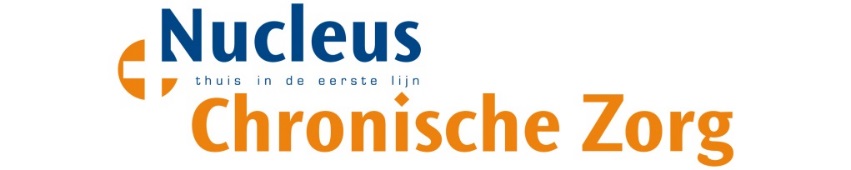 Scholing Inhalatie medicatie en – instructieDatum: 	Donderdag 9 mei 2019Locatie:	Kerkzaal, St. ZorgSaam, locatie De Honte Wielingenlaan 2, 4535PA TerneuzenSpreker: 	Mevrouw R. Dobbelaar, verpleegkundig specialistDoel van de nascholingNa de scholing; Kan de deelnemer inhalatie-instructie uitvoeren volgens de inhalatieprotocollen van de LANKan de deelnemer de inhalatietechniek van de patient beoordelen en waar nodig verbeterenKent de deelnemer de meest voorkomende fouten in de inhalatietechniekIs de deelnemer op de hoogte van de nieuwe ontwikkelingenProgramma:17.30 – 18.00 uur	Ontvangst en registratie (inclusief broodmaaltijd)18.00 – 19.30 uur	Presentatie deel 1:			Inhalatie-instructie			Depositie en fysische eigenschappen, o.a. deeltjesgrootte19.30 – 19.45 uur	Pauze19.45 – 21.15 uur 	Presentatie deel 2:			Nieuwe ontwikkelingen			Oefenen			Bespreken van de oefeningen / casuïstiek			Take home messages en evaluatie	Accreditatie:Accreditatie is aangevraagd bij NVvPO en V&VN voor 3 puntenFinanciële bijdrage:Er wordt van de deelnemers geen eigen bijdrage gevraagd. Met vriendelijke groet,Namens expertteam longzorg NucleuszorgMarco Coolsen